TH Wildau lädt zur virtuellen Firmenkontaktmesse THCONNECT am 7. Oktober 2021 ein – Unternehmen können sich ab sofort anmelden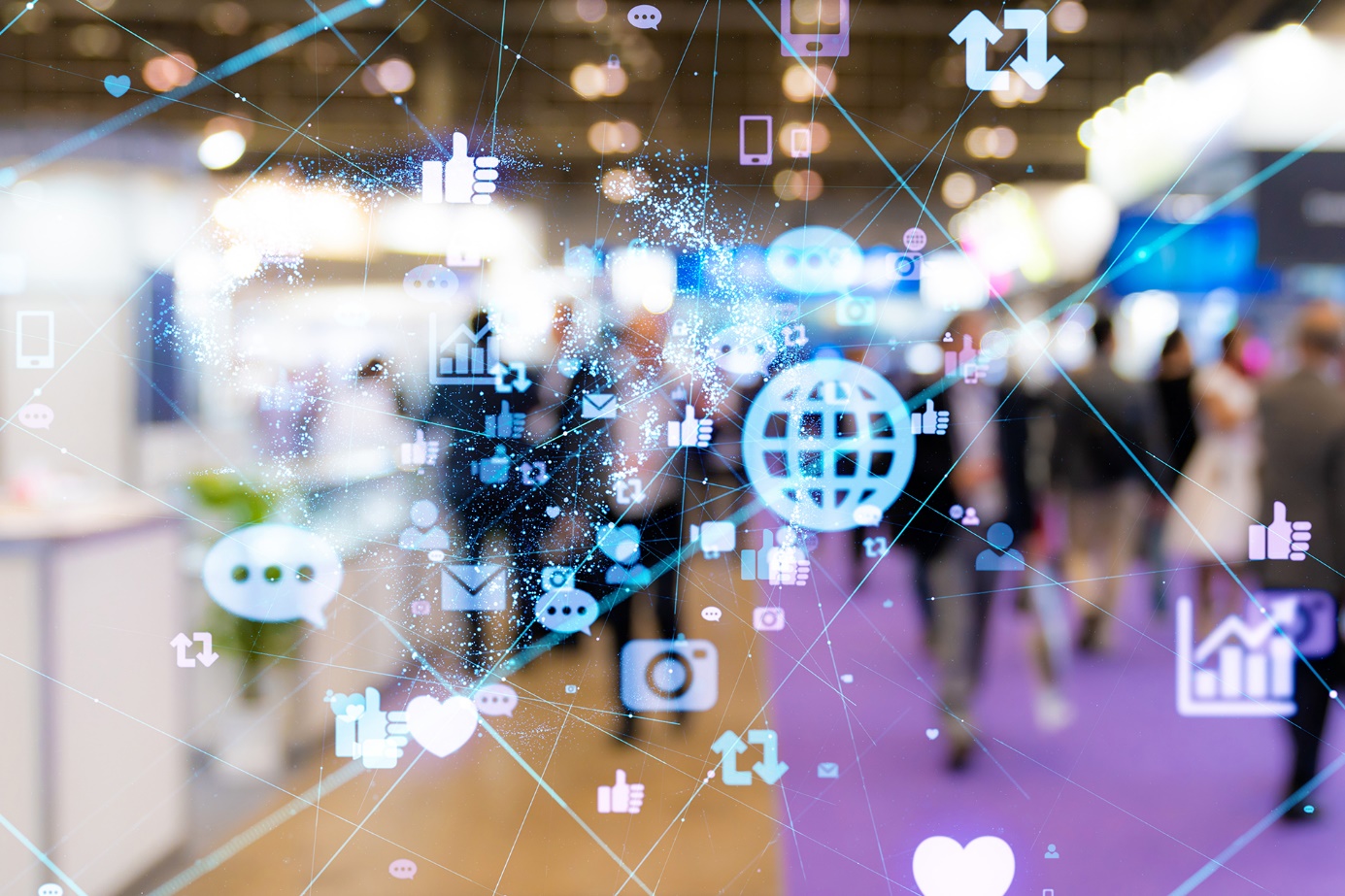 Bildunterschrift: Am 7. Oktober 2021 öffnet die TH Wildau im Rahmen der traditionsreichen Firmenkontaktmesse THCONNECT 2021 ihre virtuellen Türen. Bild: metamorworks @ Adobe StockSubheadline: THCONNECT digitalTeaser: Die THCONNECT, die traditionsreiche Firmenkontaktmesse der TH Wildau für Studierende, Alumni, Unternehmen und Existenzgründer/-innen, findet in diesem Jahr am 7. Oktober 2021 erneut digital statt. Im Vordergrund steht der zukunftsorientierte Austausch der Teilnehmenden in lockerer Atmosphäre. Anmeldungen für Unternehmen aus ganz Deutschland sind noch bis 31. August 2021 möglich.  Text: Schon zum 22. Mal öffnet die Technische Hochschule Wildau (TH Wildau) zur traditionsreichen Firmenkontaktmesse THCONNECT für Studierende, Alumni, Unternehmen und Existenzgründer/-innen ihre Türen – in diesem Jahr, wie auch 2020, virtuell. Auf einer digitalen Messeplattform können sich insbesondere Studierende und ausstellende Unternehmen, Behörden sowie staatliche Institutionen in lockerer Atmosphäre austauschen. Kontaktplattform für Arbeitgeber und zukünftige Arbeitnehmer/-innenDer Bedarf an gut ausgebildeten Fachkräften auf Seiten der Unternehmen, Behörden und Institutionen ist nach wie vor groß. Gleichzeitig sollten sich Studierende mit Blick auf Praktika und Abschlussarbeiten frühzeitig mit Vertreterinnen und Vertretern aus der Praxis vernetzen. Dies erleichtert zudem den späteren beruflichen Einstieg nach dem Abschluss. Die THCONNECT knüpft genau dort an und fungiert als Schnittstelle zwischen beiden Seiten. Namhafte Unternehmen und Institutionen der Hauptstadtregion und aus dem weiteren Bundesgebiet sowie regionale Start-ups präsentieren sich und ihre Möglichkeiten für eine praxisorientierte Studienbegleitung oder den beruflichen Einstieg. Angesprochen sind Studierende und Alumni der TH Wildau und aus der Region, aber auch Interessierte aus ganz Deutschland. Gerade das virtuelle Format ermöglicht dabei eine unkomplizierte Teilnahme. „Die THCONNECT bietet sowohl potenziellen Arbeitgebern aus Wirtschaft, Industrie und Verwaltung als auch qualifizierten Fachkräften eine geeignete Plattform zum gegenseitigen Austausch. Studierende können beispielsweise erste Kontakte für den späteren Berufseinstieg knüpfen und Unternehmen wiederum die Gelegenheit zur Präsentation nutzen“, so Dr. Lena Gautam vom Career Service der TH Wildau. Interessierte Unternehmen und Institutionen, die sich auf der virtuellen Messe vorstellen möchten, können sich noch bis 31. August 2021 auf www.th-wildau.de/thconnect  anmelden. Detaillierte Informationen für die Teilnehmerinnen und Teilnehmer werden ca. zwei Wochen vor der digitalen Veranstaltung auf der Website bekanntgegeben. Fest steht bereits, dass am Vormittag kurze Unternehmenspräsentationen und am Nachmittag Einzelgespräche mit vorheriger Terminvereinbarung stattfinden werden.Weiterführende Informationen Informationen zur THCONNECT 2021 unter: https://www.th-wildau.de/thconnect Zur Anmeldung für Unternehmen und Institutionen: https://www.th-wildau.de/im-studium/neuigkeiten-und-veranstaltungen/thconnect-digital/informationen-fuer-ausstellerinnen/anmeldung/ Informationen zum Career Service der TH Wildau unter: https://www.th-wildau.de/career-service Fachliche Ansprechperson der TH Wildau:Dr. Lena Gautam
Career Service
TH Wildau
Hochschulring 1, 15745 Wildau
Tel. +49 (0) 3375 508 775
E-Mail: gautam@th-wildau.deAnsprechpersonen Externe Kommunikation TH Wildau:Mike Lange / Mareike Rammelt
TH Wildau
Hochschulring 1, 15745 Wildau
Tel. +49 (0)3375 508 211 / -669
E-Mail: presse@th-wildau.de